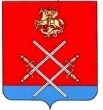 СОВЕТ ДЕПУТАТОВ РУЗСКОГО МУНИЦИПАЛЬНОГО РАЙОНА МОСКОВСКОЙ ОБЛАСТИРЕШЕНИЕот «__20__»___декабря_______2016_г.  №_346/47___О внесении изменений в решение Совета депутатов Рузского муниципального района от 23.12.2015 года № 239/35 «О бюджете Рузского муниципального района на 2016 год и плановый период 2017 и 2018 годов» (с изменениями от 30.03.2016 г., 27.04.2016 г., 27.07.2016 г., 24.08.2016 г., 01.12.2016 г.)Рассмотрев предложения Руководителя администрации Рузского муниципального района о внесении изменений в решение Совета  депутатов Рузского муниципального района от 23.12.2015 года № 239/35 «О бюджете Рузского муниципального района на 2016 год и плановый период 2017 и 2018 годов», руководствуясь Уставом Рузского муниципального района, Совет депутатов Рузского муниципального района РЕШИЛ:    1. Внести в решение Совета депутатов Рузского муниципального района от 23.12.2015 года № 239/35 «О бюджете Рузского муниципального района на 2016 год и плановый период 2017 и 2018 годов» (с изменениями от 30.03.2016 г., 27.04.2016 г., 27.07.2016 г., 24.08.2016 г.) следующие изменения:1.1. пункт 1 изложить в следующей редакции:«1. Утвердить основные характеристики бюджета Рузского муниципального района на 2016 год:а) общий объем доходов бюджета Рузского муниципального района  в сумме 2 265 605,8 тыс. рублей, в том числе объем межбюджетных трансфертов, получаемых из бюджетов бюджетной системы Российской Федерации, в сумме 1 384 475,2 тыс. рублей;б) общий объем расходов бюджета Рузского муниципального района в сумме 2 267 086,0 тыс. рублей;в) дефицит бюджета Рузского муниципального района в сумме 1 480,2 тыс. рублей.Направить на погашение дефицита бюджета Рузского муниципального района в 2016 году средства за счет снижения остатков средств на счетах по учету средств бюджета Рузского муниципального района в сумме 1 480,2 тыс. рублей»;1.2 в пункте 3 число «702,0» заменить числом «692,0»;1.3 в пункте 15 число «24 996,5» заменить числом «23 417,0»;1.4. приложение 1 «Поступление доходов в бюджет Рузского муниципального района на 2016 год» изложить в редакции согласно приложению №1 к настоящему решению;1.5.  приложение 5 «Распределение бюджетных ассигнований на 2016 год по разделам, подразделам, целевым статьям (муниципальным программам Рузского муниципального района и непрограммным направлениям деятельности), группам и подгруппам видов расходов классификации расходов бюджетов» изложить в редакции согласно приложению №2 к настоящему решению;1.6. приложение 6 «Ведомственная структура расходов бюджета Рузского муниципального района на 2016 год» изложить в редакции согласно приложению №3 к настоящему решению;1.7. приложение 7 «Распределение ассигнований на 2016 год по разделам и подразделам классификации расходов бюджетов» изложить в редакции согласно приложению №4 к настоящему решению;1.8. приложение 8 «Расходы бюджета Рузского муниципального района на 2016 год по целевым статьям (муниципальным программам Рузского муниципального района и непрограммным направлениям деятельности), группам и подгруппам видов расходов классификации расходов бюджетов» изложить в редакции согласно приложению №5 к настоящему решению;1.9. приложение 10 «Источники внутреннего финансирования дефицита бюджета Рузского муниципального района на 2016 год» изложить в редакции согласно приложению №6 к настоящему решению;1.10. приложение 20 «Распределение иных межбюджетных трансфертов, предоставляемых из бюджета Рузского муниципального района бюджетам поселений, входящим в состав района, на 2016 год» согласно приложению №7 к настоящему решению.2. Установить, что настоящее решение вступает в силу на следующий день после официального опубликования.3. Опубликовать настоящее решение в газете «Красное знамя»  и разместить на официальном сайте в сети «Интернет».4. Направить копию настоящего решения в администрацию Рузского муниципального района для руководства.Глава Рузского муниципального района                                                                       С.Б.Макаревич